令和５年度　第10回　理事会　議事録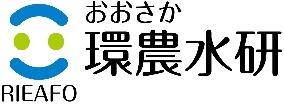 １．日 時 　令和６年３月27日（水）10時15分～11時35分２．場 所 　大阪府立環境農林水産総合研究所　本部　会議室３，４３．出席者　議長：石井理事長　　　　役員：北尾副理事長、鈴木理事（欠席）、黒田監事、三谷監事　　事務局：岡田経営企画監、馬明部長、中嶋部長、西井部長、根来校長、巽ＧＬ、奥林ＧＬ、辻野ＧＬ、豊原ＧＬ、相子ＧＬ、橘田主幹研究員、下元主幹、山内（記）【議題】１　令和６年度計画（案）について・議長の求めに応じ事務局から令和６年度計画（案）について説明し、議長が諮ったところ、審議の結果、原案のとおり異議なく可決了承された。２　地独法第29条に基づく評価結果の反映について・議長の求めに応じ事務局から地独法第29条に基づく評価結果の反映について説明し、議長が諮ったところ、審議の結果、原案のとおり異議なく可決了承された。３　令和６年度当初予算（案）について・議長の求めに応じ事務局から令和６年度当初予算（案）について説明し、議長が諮ったところ、審議の結果、原案のとおり異議なく可決了承された。４ 令和５年度３月補正予算（案）について・議長の求めに応じ事務局から令和５年度３月補正予算（案）について説明し、議長が諮ったところ、審議の結果、原案のとおり異議なく可決了承された。５　窒素りん自動分析装置一式の賃貸借について・議長の求めに応じ事務局から窒素りん自動分析装置一式の賃貸借について説明し、議長が諮ったところ、審議の結果、原案のとおり異議なく可決了承された。６　講義のWEB化に向けた目的積立金の取り崩しについて・議長の求めに応じ事務局から講義のWEB化に向けた目的積立金の取り崩しについて説明し、議長が諮ったところ、審議の結果、原案のとおり異議なく可決了承された。７　グループの新設等による規程等の一括改正について・議長の求めに応じ事務局からグループの新設等による規程等の一括改正について説明し、議長が諮ったところ、審議の結果、原案のとおり異議なく可決了承された。８　職員就業規則及び職員給与規程等の一部改正について・議長の求めに応じ事務局から職員就業規則及び職員給与規程等の一部改正について説明し、議長が諮ったところ、審議の結果、原案のとおり異議なく可決了承された。【報告事項】１　法人の内部統制に関する事項について・議長の求めに応じ事務局から内部統制モニタリング結果（期末）及び内部環境監査の結果に関する事項について報告があった。２　人事案件について・議長の求めに応じ事務局から人事案件について報告があった。